Контрольная работа по теме: «Световые волны»Цель урока: проконтролировать знания учащихся, полученные при изучении данной темы; умения применять знания при решении расчетных и качественных задач.Ход урока1. Организационный момент2. Выполнение контрольной работыВариант – 1.№1. Вычислить на каком расстоянии от линзы находится полученное изображение; если собирающая линза имеет фокусное расстояние равное 10 см, а предмет удален от линзы на 12 см.№2. Двояковыпуклая стеклянная линза имеет радиусы кривизны R₁ = 50 cм и R₂ = 30 см, найти оптическую силу и фокусное расстояние этой линзы.№3. При помощи дифракционной решетки с периодом 0,02 мм получено первое дифракционное изображение на расстоянии 3,6 см от центрального и на расстоянии 1,8 м от решетки. Найти длину волны.№4. Почему блестят воздушные шарики в воде?№5 Постройте изображение в собирающей линзе, если расстояние от предмета до линзыd . Охарактеризуйте, полученное изображение.Вариант – 2.№1. Найти фокусное расстояние двояковыпуклой линзы, если, изображение предмета, расположенного на расстоянии 40 см от линзы получилось действительным и увеличенным в 1,5 раза.№2. Выпукло – вогнутая линза имеет радиусы кривизны поверхностей R₁ = 25 cм и R₂= 40 cм. Найти оптическую силу стеклянной линзы.№3. Период дифракционной решетки 0,02 мм. Определить угол отклонения лучей с длиной волны 0,55 мкм в спектре первого порядка, полученного с помощью дифракционной решетки.№4. Если смотреть на красные буквы через зеленое стекло, какого цвета будут буквы?№5. Постройте изображение в двояковыпуклой линзе, если расстояние от предмета до линзы d. Охарактеризуйте, полученное изображение.Решение задач 1 и 2 вариантовВариант- 1.№1. Дано: d= 0,12 м; F= 0,1 м; f- ?; 1/F= 1/d+1/f; f= d F/ d-F; f=0,053 м.№2. R₁=0,5 м; R₂=0,3 м; n = 1,6; D- ?; D= (n-1) · (1/R₁+ 1/R₂); D= 0,6· QUOTE   = 3,2 дптр.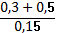 №3 Дано: d= 2·10-5м; L=1,8 м; S=0,036 м; k=1; λ-?d QUOTE   ; QUOTE   λ= QUOTE   ; λ = 4·10-7м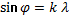 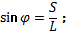 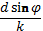 №4 Солнечный свет, падающий на пузырьки, испытывает на их поверхности полное отражение и не проходит внутрь, отражаясь от них, как от зеркала.№5. Изображение получается действительным, уменьшенным, перевернутым.Вариант- 2.№1 Дано: d=0,4 м, Г=1,5; F-?; 1/F= 1/d+ 1/f; Г=f/d; f= Г d; f=0,6 м; F = 0,24 м.№2. Дано: R₁= 0,25 м; R₂= – 0,4 м; n=1,6; D-?; D=(n-1) (1/R₁ + 1/R₂); D=0,9 дптр.№3.Дано: d=2·10-5м; λ= 0,55·10-6м; k=1; d QUOTE   QUOTE   ; QUOTE   =0,0275; φ = 1⁰18’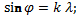 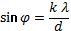 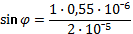 №4. Через зеленое стекло. мы увидим черные буквы.№5 Изображение получится мнимым, увеличенным, прямым.Подведем итоги урокаДомашнее задание: повт. § 66, 68, 71.